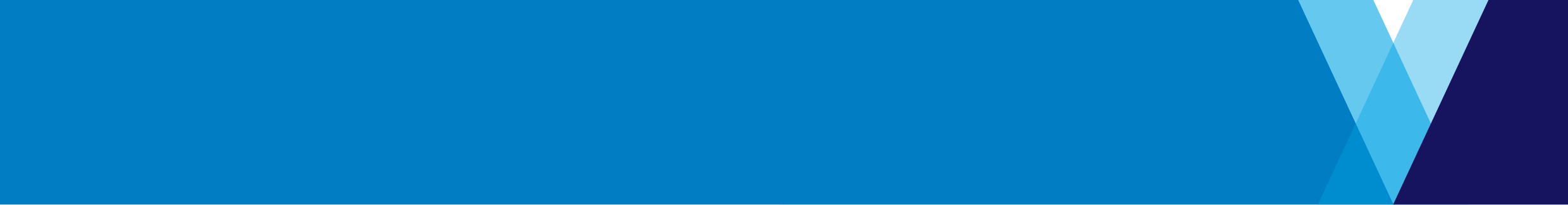 Meeting detailsMeeting detailsMeeting detailsMeeting detailsMeeting title:Community Advisory GroupNo:18Date:Thursday 26 September 2019Time: 10am to 11am Location:Westjustice, 8 Watton Street, Werribee VIC 3030 Westjustice, 8 Watton Street, Werribee VIC 3030 Westjustice, 8 Watton Street, Werribee VIC 3030 AttendeesAttendeesAttendeesAttendeesCommunity Advisory Group members: Barbara McLure (Deputy Chair and community member), Kim McAliney (Councillor, Wynhdam City Council), John Menegazzo (community member), Lisa Heinrichs (community member), James McCann (Director, Custodial Operations, Youth Justice), James McCann (Director, Custodial Operations, Youth Justice), Peter Maynard (Councillor, Wynhdam City Council), Justin Giddings (Chair), Natalie Walker (Wyndham City Council), Les Sanderson (community member), Other attendees: Corinne Cadilhac (CEO, Community Safety Building Authority), Samantha Morgan, (Project Lead) and Louise Baring, Communications Manager, DJCS.Community Advisory Group members: Barbara McLure (Deputy Chair and community member), Kim McAliney (Councillor, Wynhdam City Council), John Menegazzo (community member), Lisa Heinrichs (community member), James McCann (Director, Custodial Operations, Youth Justice), James McCann (Director, Custodial Operations, Youth Justice), Peter Maynard (Councillor, Wynhdam City Council), Justin Giddings (Chair), Natalie Walker (Wyndham City Council), Les Sanderson (community member), Other attendees: Corinne Cadilhac (CEO, Community Safety Building Authority), Samantha Morgan, (Project Lead) and Louise Baring, Communications Manager, DJCS.Community Advisory Group members: Barbara McLure (Deputy Chair and community member), Kim McAliney (Councillor, Wynhdam City Council), John Menegazzo (community member), Lisa Heinrichs (community member), James McCann (Director, Custodial Operations, Youth Justice), James McCann (Director, Custodial Operations, Youth Justice), Peter Maynard (Councillor, Wynhdam City Council), Justin Giddings (Chair), Natalie Walker (Wyndham City Council), Les Sanderson (community member), Other attendees: Corinne Cadilhac (CEO, Community Safety Building Authority), Samantha Morgan, (Project Lead) and Louise Baring, Communications Manager, DJCS.Community Advisory Group members: Barbara McLure (Deputy Chair and community member), Kim McAliney (Councillor, Wynhdam City Council), John Menegazzo (community member), Lisa Heinrichs (community member), James McCann (Director, Custodial Operations, Youth Justice), James McCann (Director, Custodial Operations, Youth Justice), Peter Maynard (Councillor, Wynhdam City Council), Justin Giddings (Chair), Natalie Walker (Wyndham City Council), Les Sanderson (community member), Other attendees: Corinne Cadilhac (CEO, Community Safety Building Authority), Samantha Morgan, (Project Lead) and Louise Baring, Communications Manager, DJCS.ApologiesApologiesApologiesApologiesMartin Allison (Victoria Police), Marisa Berton (community member) and Walter Villagonzalo (Councillor, Wynhdam City Council).Martin Allison (Victoria Police), Marisa Berton (community member) and Walter Villagonzalo (Councillor, Wynhdam City Council).Martin Allison (Victoria Police), Marisa Berton (community member) and Walter Villagonzalo (Councillor, Wynhdam City Council).Martin Allison (Victoria Police), Marisa Berton (community member) and Walter Villagonzalo (Councillor, Wynhdam City Council).Meeting overviewMeeting overviewMeeting overviewMeeting overviewOpeningThe Chair opened the meeting and thanked members for attending.Previous meeting and minutesCommunity Advisory Group (CAG) members endorsed the minutes and previous actions were reviewed.The department confirmed that the VicRoads completed the works required on the bridge with VicRoads to see if the issue can be rectified and will follow up on the other side of the bridge.The department confirmed the following actions were in progress;The department to follow up the creation of a suburb and any implications with DELWP to seek advice.The department to consult with the Traditional Owners on the naming of the driveway.The department to provide communications to CAG on how businesses can register with ICN to help raise awareness on how to bid on project opportunities and work packages.The department to follow up with CFA representation on the Community Advisory Group.The department to expand on the targeted communications to Westleigh Gardens residents on the location of the facility.ACTION 1) The department to follow up the works required on the Cocoroc side of the bridge with VicRoads to see if the issue can be rectified.Tour of the Malmsbury Youth Justice Precinct bed expansion As a part of capacity planning and the management of young people in the youth justice system, the Malmsbury Youth Justice Precinct underwent a 32 bed expansion as a part of capacity planning and. The expansion included:32 additional secure bedrooms with four bedroom unit configurations additional recreational, educational and program facilities secure double perimeter fence with a sterile zone. The department confirmed that design elements of the expansion will be similar to the new youth justice centre at Cherry Creek.An invitation was extended to CAG members to tour the new expansion area prior to when it is operational.CAG members agreed it would be valuable to view the new bed expansion and the department will schedule the next meeting in Malmsbury.The Council offered a bus service from Werribee to Malmsbury and the group agreed a morning session to avoid traffic would be suitable.The department agreed to host the next meeting in Malmsbury to host a tour of the bed expansion and will liaise with the Council to organise transport.Community feedback and community issuesJob opportunities at the new facility The potential job opportunities at the new facility were discussed where the department confirmed a range of opportunities would be available for current staff and external applicants.The department confirmed that it had a recruitment strategy that would commence prior to the facility being operational and prior to the commissioning phase (after the technical build is complete) which takes approximately three months.A question was raised if existing custodial staff, in both corrections and youth justice, were able to transfer to work in the new facility. The department confirmed there would be internal application processes available should staff wish to work within the facility in addition to external recruitment campaign. The department agreed to circulate the youth justice jobs website to group members to circulate within their networks.Intersection works The department provided an overview on the feedback from community members on the works on Little River road. It was noted that there were a number of concerns from local residents and that due to a number of accidents on the Princes Freeway traffic waiting times were exacerbated. The department noted that John Holland responded quickly to address the issues raised.This included; adding a sensor for the traffic lights has be implemented outside of construction hoursadding two additional temporary lights to increase the lighting on siteremoving all traffic lights to have traffic controllers on site until works were completed.  Project update John Holland gave an update on the project via drone footage and presentation.The works that occurred throughout September were outlined, which included:works on the installation of covered walkways at main site compound and the excavation of Western Retention Basin adding in culverts for drainage.construction of the external buildings including the Gatehouse, Facility Support and Plan support buildings. Ongoing intersection works this month included Little River Road road-side layering material prior to asphalt application and the removal of concrete barriers.Works completed included the:main Managing Contractor compound expanded to capacitySubcontractor compound complete to current work programBored piers for Facilities Support building.The department agreed to show the September works video at the 7 October meeting. Other business/questionsUpcoming announcement by the Victorian Government The department confirmed that the Victorian Government would be making an announcement relating to the project in the coming days.The department confirmed the announcement would be on Victoria’s youth justice system where they would potentially announce changes to the project and the system to ensure it was aligned with international best practice and to rehabilitate young people.The future of Parkville was raised and the department confirmed at this point the Victorian Government hadn’t made a decision on the future of Parkville. It was raised that there would potentially be changes to the project and that the Victorian Government potentially may look at reducing the bed numbers at Cherry Creek.The department said it was unable to provide the details prior to the announcement but would send the details as soon as the announcement was made. The department agreed to provide details to CAG members shortly following the public announcement. Next meeting- Monday 7 October.OpeningThe Chair opened the meeting and thanked members for attending.Previous meeting and minutesCommunity Advisory Group (CAG) members endorsed the minutes and previous actions were reviewed.The department confirmed that the VicRoads completed the works required on the bridge with VicRoads to see if the issue can be rectified and will follow up on the other side of the bridge.The department confirmed the following actions were in progress;The department to follow up the creation of a suburb and any implications with DELWP to seek advice.The department to consult with the Traditional Owners on the naming of the driveway.The department to provide communications to CAG on how businesses can register with ICN to help raise awareness on how to bid on project opportunities and work packages.The department to follow up with CFA representation on the Community Advisory Group.The department to expand on the targeted communications to Westleigh Gardens residents on the location of the facility.ACTION 1) The department to follow up the works required on the Cocoroc side of the bridge with VicRoads to see if the issue can be rectified.Tour of the Malmsbury Youth Justice Precinct bed expansion As a part of capacity planning and the management of young people in the youth justice system, the Malmsbury Youth Justice Precinct underwent a 32 bed expansion as a part of capacity planning and. The expansion included:32 additional secure bedrooms with four bedroom unit configurations additional recreational, educational and program facilities secure double perimeter fence with a sterile zone. The department confirmed that design elements of the expansion will be similar to the new youth justice centre at Cherry Creek.An invitation was extended to CAG members to tour the new expansion area prior to when it is operational.CAG members agreed it would be valuable to view the new bed expansion and the department will schedule the next meeting in Malmsbury.The Council offered a bus service from Werribee to Malmsbury and the group agreed a morning session to avoid traffic would be suitable.The department agreed to host the next meeting in Malmsbury to host a tour of the bed expansion and will liaise with the Council to organise transport.Community feedback and community issuesJob opportunities at the new facility The potential job opportunities at the new facility were discussed where the department confirmed a range of opportunities would be available for current staff and external applicants.The department confirmed that it had a recruitment strategy that would commence prior to the facility being operational and prior to the commissioning phase (after the technical build is complete) which takes approximately three months.A question was raised if existing custodial staff, in both corrections and youth justice, were able to transfer to work in the new facility. The department confirmed there would be internal application processes available should staff wish to work within the facility in addition to external recruitment campaign. The department agreed to circulate the youth justice jobs website to group members to circulate within their networks.Intersection works The department provided an overview on the feedback from community members on the works on Little River road. It was noted that there were a number of concerns from local residents and that due to a number of accidents on the Princes Freeway traffic waiting times were exacerbated. The department noted that John Holland responded quickly to address the issues raised.This included; adding a sensor for the traffic lights has be implemented outside of construction hoursadding two additional temporary lights to increase the lighting on siteremoving all traffic lights to have traffic controllers on site until works were completed.  Project update John Holland gave an update on the project via drone footage and presentation.The works that occurred throughout September were outlined, which included:works on the installation of covered walkways at main site compound and the excavation of Western Retention Basin adding in culverts for drainage.construction of the external buildings including the Gatehouse, Facility Support and Plan support buildings. Ongoing intersection works this month included Little River Road road-side layering material prior to asphalt application and the removal of concrete barriers.Works completed included the:main Managing Contractor compound expanded to capacitySubcontractor compound complete to current work programBored piers for Facilities Support building.The department agreed to show the September works video at the 7 October meeting. Other business/questionsUpcoming announcement by the Victorian Government The department confirmed that the Victorian Government would be making an announcement relating to the project in the coming days.The department confirmed the announcement would be on Victoria’s youth justice system where they would potentially announce changes to the project and the system to ensure it was aligned with international best practice and to rehabilitate young people.The future of Parkville was raised and the department confirmed at this point the Victorian Government hadn’t made a decision on the future of Parkville. It was raised that there would potentially be changes to the project and that the Victorian Government potentially may look at reducing the bed numbers at Cherry Creek.The department said it was unable to provide the details prior to the announcement but would send the details as soon as the announcement was made. The department agreed to provide details to CAG members shortly following the public announcement. Next meeting- Monday 7 October.OpeningThe Chair opened the meeting and thanked members for attending.Previous meeting and minutesCommunity Advisory Group (CAG) members endorsed the minutes and previous actions were reviewed.The department confirmed that the VicRoads completed the works required on the bridge with VicRoads to see if the issue can be rectified and will follow up on the other side of the bridge.The department confirmed the following actions were in progress;The department to follow up the creation of a suburb and any implications with DELWP to seek advice.The department to consult with the Traditional Owners on the naming of the driveway.The department to provide communications to CAG on how businesses can register with ICN to help raise awareness on how to bid on project opportunities and work packages.The department to follow up with CFA representation on the Community Advisory Group.The department to expand on the targeted communications to Westleigh Gardens residents on the location of the facility.ACTION 1) The department to follow up the works required on the Cocoroc side of the bridge with VicRoads to see if the issue can be rectified.Tour of the Malmsbury Youth Justice Precinct bed expansion As a part of capacity planning and the management of young people in the youth justice system, the Malmsbury Youth Justice Precinct underwent a 32 bed expansion as a part of capacity planning and. The expansion included:32 additional secure bedrooms with four bedroom unit configurations additional recreational, educational and program facilities secure double perimeter fence with a sterile zone. The department confirmed that design elements of the expansion will be similar to the new youth justice centre at Cherry Creek.An invitation was extended to CAG members to tour the new expansion area prior to when it is operational.CAG members agreed it would be valuable to view the new bed expansion and the department will schedule the next meeting in Malmsbury.The Council offered a bus service from Werribee to Malmsbury and the group agreed a morning session to avoid traffic would be suitable.The department agreed to host the next meeting in Malmsbury to host a tour of the bed expansion and will liaise with the Council to organise transport.Community feedback and community issuesJob opportunities at the new facility The potential job opportunities at the new facility were discussed where the department confirmed a range of opportunities would be available for current staff and external applicants.The department confirmed that it had a recruitment strategy that would commence prior to the facility being operational and prior to the commissioning phase (after the technical build is complete) which takes approximately three months.A question was raised if existing custodial staff, in both corrections and youth justice, were able to transfer to work in the new facility. The department confirmed there would be internal application processes available should staff wish to work within the facility in addition to external recruitment campaign. The department agreed to circulate the youth justice jobs website to group members to circulate within their networks.Intersection works The department provided an overview on the feedback from community members on the works on Little River road. It was noted that there were a number of concerns from local residents and that due to a number of accidents on the Princes Freeway traffic waiting times were exacerbated. The department noted that John Holland responded quickly to address the issues raised.This included; adding a sensor for the traffic lights has be implemented outside of construction hoursadding two additional temporary lights to increase the lighting on siteremoving all traffic lights to have traffic controllers on site until works were completed.  Project update John Holland gave an update on the project via drone footage and presentation.The works that occurred throughout September were outlined, which included:works on the installation of covered walkways at main site compound and the excavation of Western Retention Basin adding in culverts for drainage.construction of the external buildings including the Gatehouse, Facility Support and Plan support buildings. Ongoing intersection works this month included Little River Road road-side layering material prior to asphalt application and the removal of concrete barriers.Works completed included the:main Managing Contractor compound expanded to capacitySubcontractor compound complete to current work programBored piers for Facilities Support building.The department agreed to show the September works video at the 7 October meeting. Other business/questionsUpcoming announcement by the Victorian Government The department confirmed that the Victorian Government would be making an announcement relating to the project in the coming days.The department confirmed the announcement would be on Victoria’s youth justice system where they would potentially announce changes to the project and the system to ensure it was aligned with international best practice and to rehabilitate young people.The future of Parkville was raised and the department confirmed at this point the Victorian Government hadn’t made a decision on the future of Parkville. It was raised that there would potentially be changes to the project and that the Victorian Government potentially may look at reducing the bed numbers at Cherry Creek.The department said it was unable to provide the details prior to the announcement but would send the details as soon as the announcement was made. The department agreed to provide details to CAG members shortly following the public announcement. Next meeting- Monday 7 October.OpeningThe Chair opened the meeting and thanked members for attending.Previous meeting and minutesCommunity Advisory Group (CAG) members endorsed the minutes and previous actions were reviewed.The department confirmed that the VicRoads completed the works required on the bridge with VicRoads to see if the issue can be rectified and will follow up on the other side of the bridge.The department confirmed the following actions were in progress;The department to follow up the creation of a suburb and any implications with DELWP to seek advice.The department to consult with the Traditional Owners on the naming of the driveway.The department to provide communications to CAG on how businesses can register with ICN to help raise awareness on how to bid on project opportunities and work packages.The department to follow up with CFA representation on the Community Advisory Group.The department to expand on the targeted communications to Westleigh Gardens residents on the location of the facility.ACTION 1) The department to follow up the works required on the Cocoroc side of the bridge with VicRoads to see if the issue can be rectified.Tour of the Malmsbury Youth Justice Precinct bed expansion As a part of capacity planning and the management of young people in the youth justice system, the Malmsbury Youth Justice Precinct underwent a 32 bed expansion as a part of capacity planning and. The expansion included:32 additional secure bedrooms with four bedroom unit configurations additional recreational, educational and program facilities secure double perimeter fence with a sterile zone. The department confirmed that design elements of the expansion will be similar to the new youth justice centre at Cherry Creek.An invitation was extended to CAG members to tour the new expansion area prior to when it is operational.CAG members agreed it would be valuable to view the new bed expansion and the department will schedule the next meeting in Malmsbury.The Council offered a bus service from Werribee to Malmsbury and the group agreed a morning session to avoid traffic would be suitable.The department agreed to host the next meeting in Malmsbury to host a tour of the bed expansion and will liaise with the Council to organise transport.Community feedback and community issuesJob opportunities at the new facility The potential job opportunities at the new facility were discussed where the department confirmed a range of opportunities would be available for current staff and external applicants.The department confirmed that it had a recruitment strategy that would commence prior to the facility being operational and prior to the commissioning phase (after the technical build is complete) which takes approximately three months.A question was raised if existing custodial staff, in both corrections and youth justice, were able to transfer to work in the new facility. The department confirmed there would be internal application processes available should staff wish to work within the facility in addition to external recruitment campaign. The department agreed to circulate the youth justice jobs website to group members to circulate within their networks.Intersection works The department provided an overview on the feedback from community members on the works on Little River road. It was noted that there were a number of concerns from local residents and that due to a number of accidents on the Princes Freeway traffic waiting times were exacerbated. The department noted that John Holland responded quickly to address the issues raised.This included; adding a sensor for the traffic lights has be implemented outside of construction hoursadding two additional temporary lights to increase the lighting on siteremoving all traffic lights to have traffic controllers on site until works were completed.  Project update John Holland gave an update on the project via drone footage and presentation.The works that occurred throughout September were outlined, which included:works on the installation of covered walkways at main site compound and the excavation of Western Retention Basin adding in culverts for drainage.construction of the external buildings including the Gatehouse, Facility Support and Plan support buildings. Ongoing intersection works this month included Little River Road road-side layering material prior to asphalt application and the removal of concrete barriers.Works completed included the:main Managing Contractor compound expanded to capacitySubcontractor compound complete to current work programBored piers for Facilities Support building.The department agreed to show the September works video at the 7 October meeting. Other business/questionsUpcoming announcement by the Victorian Government The department confirmed that the Victorian Government would be making an announcement relating to the project in the coming days.The department confirmed the announcement would be on Victoria’s youth justice system where they would potentially announce changes to the project and the system to ensure it was aligned with international best practice and to rehabilitate young people.The future of Parkville was raised and the department confirmed at this point the Victorian Government hadn’t made a decision on the future of Parkville. It was raised that there would potentially be changes to the project and that the Victorian Government potentially may look at reducing the bed numbers at Cherry Creek.The department said it was unable to provide the details prior to the announcement but would send the details as soon as the announcement was made. The department agreed to provide details to CAG members shortly following the public announcement. Next meeting- Monday 7 October.